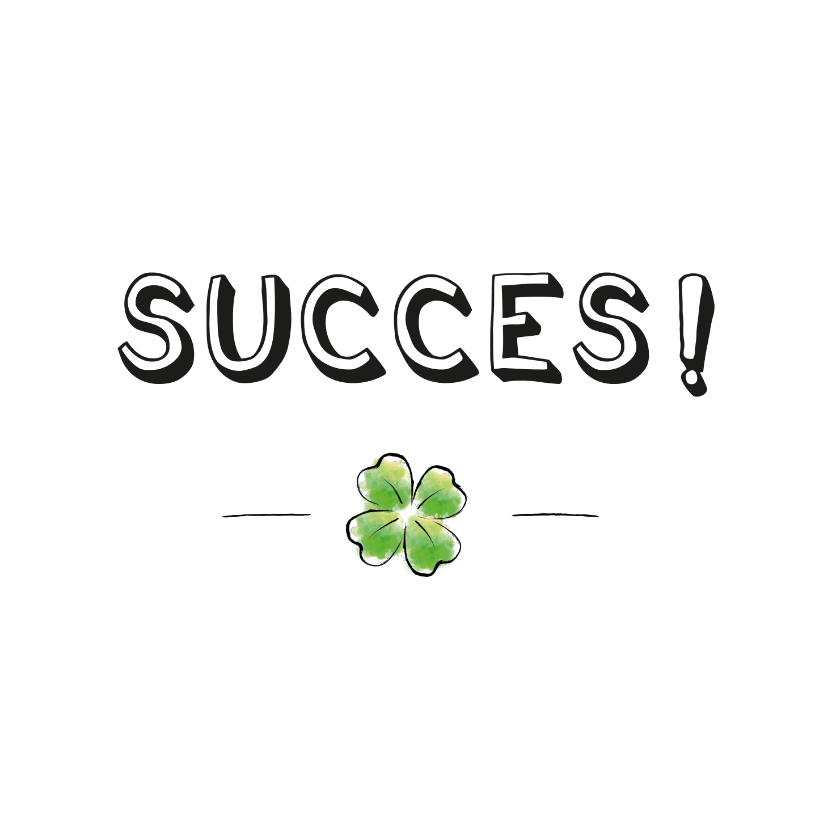 MAANDAG 1 juniPinkstermaandag = geen school/lessen.DINSDAG 2 juniWOENSDAG 3 juniDONDERDAG 4 juniVRIJDAG 5 juni	L4BWeekschema: 1/6 – 5/6TaakMateriaalExtra’s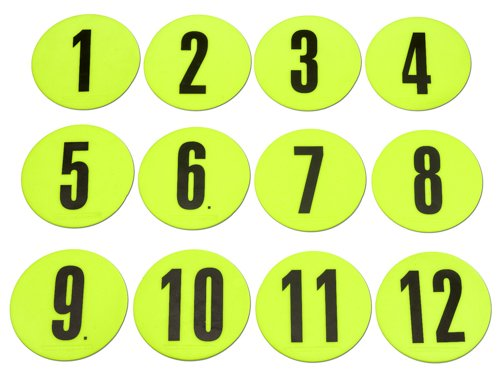 Rekenen: Les 139: Cijferen (herhaling)1. Bekijk het instructiefilmpje.2. Maak oefening 1.3. Verbeteren.Extra oefenen: Maak ook oef. 2,3 en 4.Les wordt in de klas gegeven.Taal: Enkelvoud, meervoud en verkleinwoord.1. Lees de kader bovenaan het werkblad.2. Maak alle oefeningen van de werkbundel.3. Verbeteren.Les wordt in de klas gegeven.Lezen: De orde van merg en been.1. Lees eerst alle vragen van het werkblad.
2. Lees nu de tekst een eerste keer.3. Probeer de vragen op te lossen.
4. Lees de tekst/ of stukjes ervan nog een keer om de moeilijke vragen op te lossen.
Les wordt in de klas gegeven.Extra: 1. Dagtaak van Plantyn
2. Vrij oefenen op Bingel/Scoodle3. Extra oefenen in het rekenschrift (zie bijlage welke lessen je zelf mag maken).4. Een uitbreidingstaakhttps://www.plantyn.com/web/nl/
leerleefbeleef/basisReflectie2/6Hoelang heb je gewerkt aan:Taak 1: …………….minuten.Taak 2: …………….minuten.Hoe ging het volgens jou? OmcirkelTaak 1:                  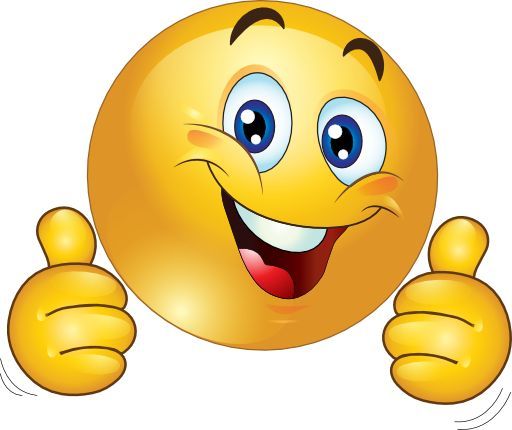 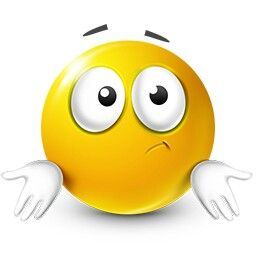 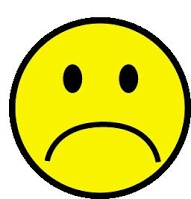 

Taak 2:                 Ik heb nog extra uitleg nodig in de klas:Taak1:       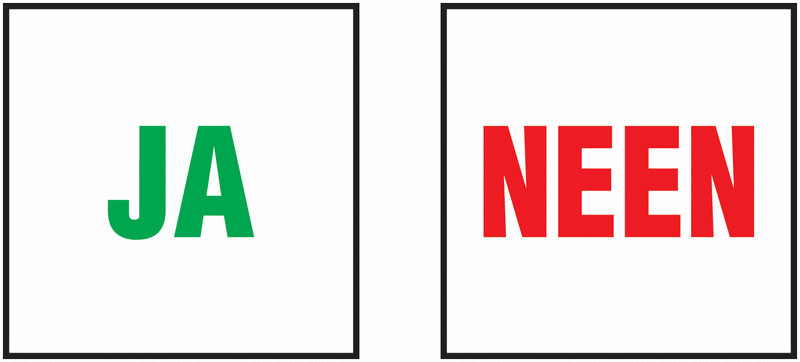 Taak 2:                              TaakMateriaalExtra’sRekenen: Les 140: Vlakke figuren (herhaling)1. Bekijk het instructiefilmpje.2. Maak oefening 1,2,3,5,6 en 7.3. Verbeteren.Werkschrift D pg.23-24-25Verbetersleutel: https://www.viavanin.be/bingel/
thuisleren/correctiesleutel-rekensprong-plus/NNBTaal: Spelling: woorden op ei/ij.1. Lees de kader bovenaan het werkblad.2. Maak alle oefeningen van de werkbundel.3. Verbeteren.Werkblad ‘ei of ij’CorrectiesleutelLezen: Over ongelikte beren.1. Lees eerst alle vragen van het werkblad.
2. Lees nu de tekst een eerste keer.3. Probeer de vragen op te lossen.
4. Lees de tekst/ of stukjes ervan nog een keer om de moeilijke vragen op te lossen.
Leestekst ‘Over ongelikte beren’Werkblad ‘Over ongelikte beren’+ correctiesleutelExtra: 1. Dagtaak van Plantyn
2. Vrij oefenen op Bingel/Scoodle3.  Extra oefenen in het rekenschrift (zie bijlage welke lessen je zelf mag maken).https://www.plantyn.com/web/nl/
leerleefbeleef/basisReflectie    3/6Hoelang heb je gewerkt aan:Taak 1: …………….minuten.Taak 2: …………….minuten.Hoe ging het volgens jou? OmcirkelTaak 1:                  

Taak 2:                 Ik heb nog extra uitleg nodig in de klas:Taak1:       Taak 2:      TaakMateriaalExtra’sRekenen: Les 141: Getallenkennis (herhaling)1. Bekijk het instructiefilmpje.2. Maak oefeningen 1,2,3,4,5 en 6.3. Verbeteren.Werkschrift D pg.26-27Verbetersleutel: https://www.viavanin.be/bingel/
thuisleren/correctiesleutel-rekensprong-plus/NNBTaal: Alfabetisch rangschikken.1. Lees de kader bovenaan het werkblad.
2. Maak alle oefeningen van het werkblad.
3. Verbeteren.Werkblad ‘alfabetisch rangschikken’CorrectiesleutelLezen: Van Jeff voor Jeff.1. Lees eerst alle vragen van het werkblad.
2. Lees nu de tekst een eerste keer.3. Probeer de vragen op te lossen.
4. Lees de tekst/ of stukjes ervan nog een keer om de moeilijke vragen op te lossen.
Leestekst ‘Van Jeff voor Jeff’Werkblad ‘Van Jeff voor Jeff’+ correctiesleutelExtra: 1. Dagtaak van Plantyn
2. Vrij oefenen op Bingel/Scoodle3. Extra oefenen in het rekenschrift (zie bijlage welke lessen je zelf mag maken).https://www.plantyn.com/web/nl/
leerleefbeleef/basisReflectie4/6Hoelang heb je gewerkt aan:Taak 1: …………….minuten.Taak 2: …………….minuten.Hoe ging het volgens jou? OmcirkelTaak 1:                  

Taak 2:                 Ik heb nog extra uitleg nodig in de klas:Taak1:       Taak 2:      TaakMateriaalExtra’sRekenen: Les 141: Bewerkingen (herhaling)1. Bekijk het instructiefilmpje.2. Maak oefening 1,2,3 en 4.3. Verbeteren.Werkschrift D pg. 28Verbetersleutel: https://www.viavanin.be/bingel/
thuisleren/correctiesleutel-rekensprong-plus/NNBTaal: Spelling: Voorvoegsels en achtervoegsels.1. Bekijk de 2 instructiefilmpjes.2. Maak alle oefeningen van de werkbundel.3. Verbeteren.Werkblad ‘voorvoegsels en achtervoegsels’CorrectiesleutelLezen: Minimum 15min.!Op Bingel kan je ook boeken lezen en hier nadien vraagjes over oplossen.Bingel stappenplan Boek / stripExtra: 1. Dagtaak van Plantyn
2. Vrij oefenen op Bingel/Scoodle3. Extra oefenen in het rekenschrift (zie bijlage welke lessen je zelf mag maken).https://www.plantyn.com/web/nl/
leerleefbeleef/basisReflectie5/6Hoelang heb je gewerkt aan:Taak 1: …………….minuten.Taak 2: …………….minuten.Hoe ging het volgens jou? OmcirkelTaak 1:                  

Taak 2:                 Ik heb nog extra uitleg nodig in de klas:Taak1:       Taak 2:      